Overzicht bijeenkomsten Eerste Heilige Communie en familievieringen 2018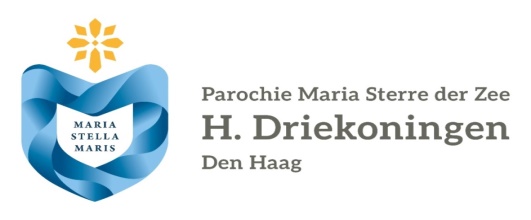 Bijeenkomsten Eerste Heilige CommunieGoede week:
Palmpasen:25 maart,  Witte Donderdag: 29 maart, Goede Vrijdag 30 maart
Pasen: 1aprilFamilievieringenVakanties:
Voorjaarsvakantie: 24 februari tot en met 3 maart  tweede Paasdag 2 aprilKoningsdag: vrijdag 27 aprilMeivakantie: 28 april tot en met 13 mei  tweede Pinksterdag 21 meiDataTijdWatWieDinsdag 9 januari20:00-21:30 uurOuderavond 1Pastoraal TeamVrijdag 19 januari16.00 uur-17:30 uurOuder en kindbijeenkomstPastoraal TeamVrijdag 26 januari16.00 uur-17:30 uurBijeenkomst 1Jan Eijken/PetriVrijdag 2 februari16.00 uur-17:30 uurBijeenkomst 2Jan Eijken/PetriZondag 4 februari11:00 uurVoorstellen in kerkJan Eijken/PetriVrijdag 9 februari16:00 uur-17.30 uurBijeenkomst 3Jan Eijken/PetriVrijdag 16 februari16:00 uur-17:30 uurBijeenkomst 4Jan Eijken/PetriZaterdag 24 maart16-00 uu-18-oo uurPalmpaasstok makenPastorie Petri/ouderDinsdag 24 april20:00-21:30 uurOuderavond 2Vrijdag 20 april16.00 uur-17:30 uurBijeenkomst5Jan Eijken/PetriVrijdag 18 mei16.00 uur-17:30 uurBijeenkomst 6Jan Eijken/PetriVrijdag 25 mei16.00 uur-17:30 uurBoetevieringJan Eijken/PetriZaterdag 26 mei16.00 uur-17:30 uurOefenenPetri/ouderZondag 27 meiViering 11:00 uurAanwezig 9:30 uurEerste Heilige CommuniePastoor LangerhuizenJan EijkenVrijdag 1 juni16.00 uur-17:30 uurBijeenkomst 7Jan Eijken/PetriVrijdag 8 juni16.00 uur-17:30 uurBijeenkomst 8Jan Eijken/PetriZondag 5 november11:00 uurPaschalis BaylonkinderkoorZondag 3 december11:00 uurPaschalis BaylonkinderkoorZondag 7 januari11:00 uurPaschalis BaylonDriekoningenfeestZondag 4 februari11:00 uurPaschalis BaylonkinderkoorZondag 4 maart11:00 uurPaschalis BaylonkinderkoorZondag 1 april11:00 uurPaschalis BaylonkinderkoorZondag 6 mei11:00 uurPaschalis BaylonkinderkoorZondag 3juni11:00 uurPaschalis Baylonkinderkoor